Приложение к работе «Из прошлого, в настоящее»Практическая работа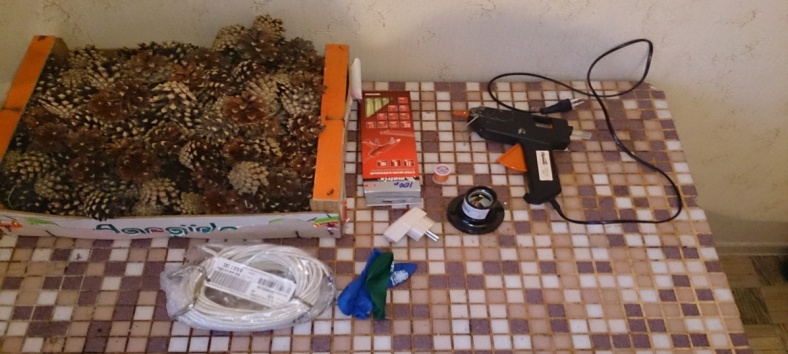 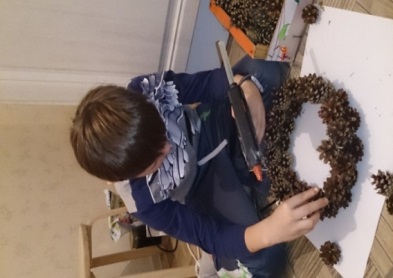 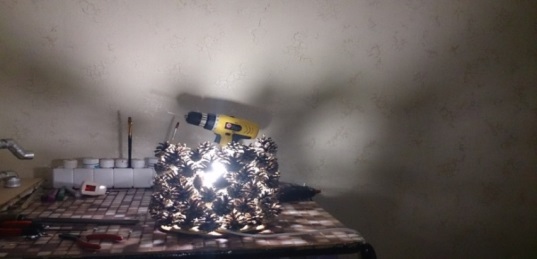 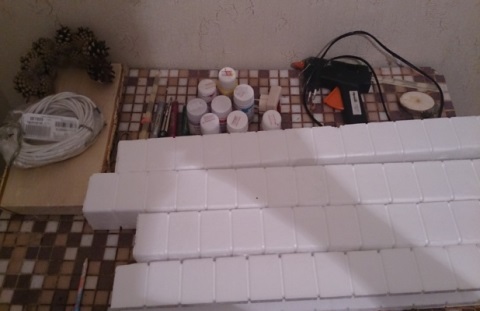 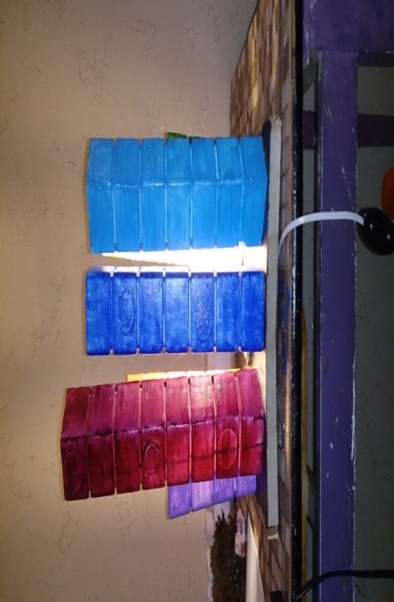 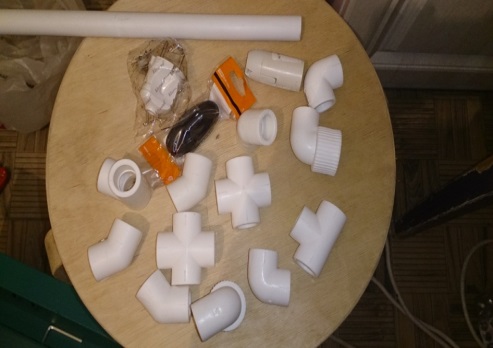 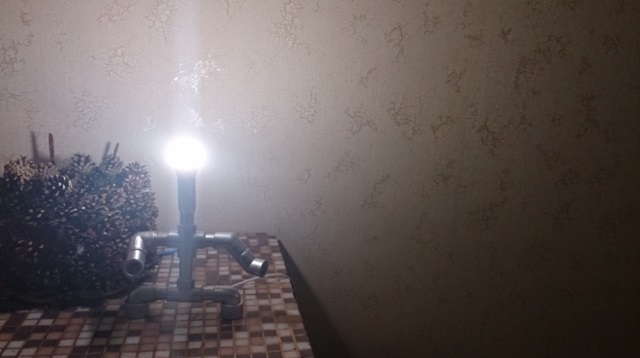 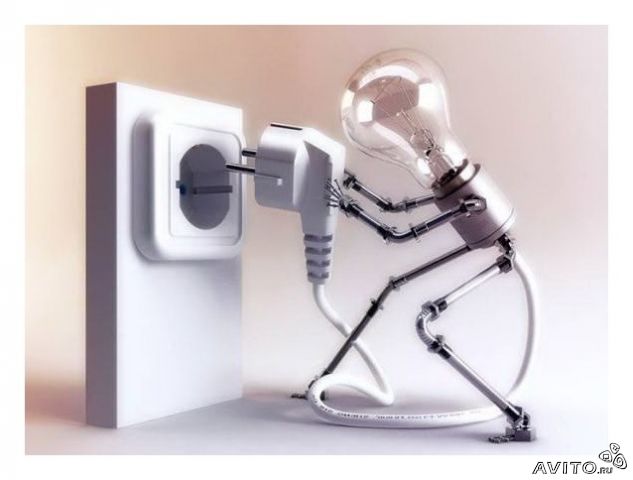 